       									                          תאריך :      אל: רשות המחקרתלמיד:  תואר שני:   רמה א'   רמה ב'	     תואר שלישי: רמה ג'    רמה ד' 	 פוסט דוקטורט היקף המלגה הכולל:  מודגש בזאת כי המלגה תינתן לפרק זמן מינימלי של חצי שנה ותהיה בהיקף מינימלי של 50% ובכפולות של 25% עד מקסימום 200%  מערכה הבסיסי.שם החוקר:     ת"ז:             ת"ז:             מייל:     טל'/נייד:      טל'/נייד:      בית הספר/חוג:     פקולטה:      פקולטה:      הנדון: הענקת מלגת קיום ע"ח תקציב מחקרמקבל המלגה:הנדון: הענקת מלגת קיום ע"ח תקציב מחקרמקבל המלגה:הנדון: הענקת מלגת קיום ע"ח תקציב מחקרמקבל המלגה:שם משפחה:      שם פרטי:      ת"ז:      בי"ס/חוג:             פקולטה:      מקור מימוןהיקף מלגהמתאריךעד תאריךשם הקרןתקציב מחקרמחקר%     06      מחקר%     06      מחקר%     06      חיצוני אחר%     תקציב בי"ס / חוג%     תקציב פקולטה%     סה"כ%     *יש למלא את הטופס מודפס ולא בכתב יד*יש למלא את הטופס מודפס ולא בכתב יד*יש למלא את הטופס מודפס ולא בכתב יד*יש למלא את הטופס מודפס ולא בכתב יד*יש למלא את הטופס מודפס ולא בכתב יד*יש למלא את הטופס מודפס ולא בכתב יד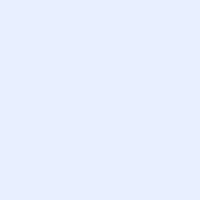                                                                                   חתימת החוקר                                                                                  חתימת החוקר                                                                                  חתימת החוקר                                                                                  חתימת החוקר                                                                                  חתימת החוקר                                                                                  חתימת החוקר